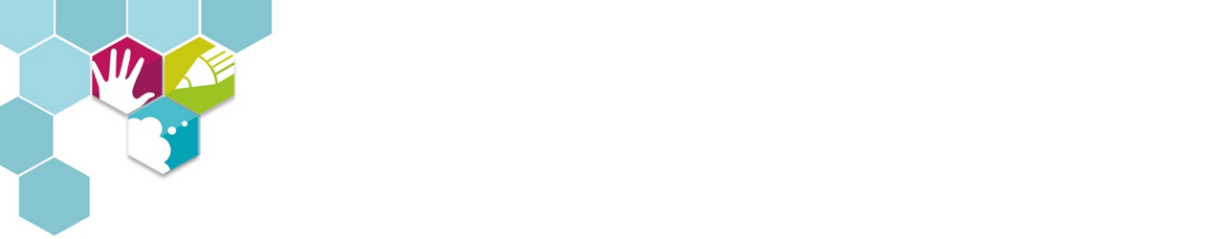 Avez-vous pris en considération les facteurs de diversité de votre milieu scolaire afin de favoriser l’inclusion de l’ensemble des élèves dans votre projet?
Évaluez le degré d’inclusion de chacun des facteurs de diversité de votre milieu à l’aide du baromètre situé dans le coin supérieur droit de ce document.Trucs et astuces pour favoriser l’inclusion dans vos projets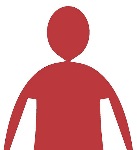 FACTEURS personnelsÂge, genre,orientation sexuelle,goûts, intérêts,idées,handicaps.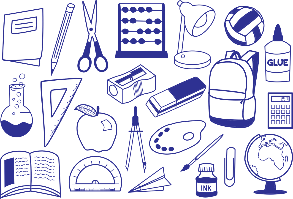 FACTEURS ScolairesAdaptation scolaire,programmes particuliers,niveau scolaire,horaire des cours.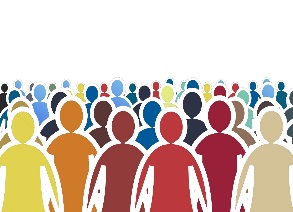 FACTEURS SociauxClasse sociale,valeurs,références sociales,générations (cohabitation).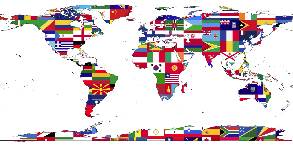 FACTEURS culturelsLangue,origine ethnique,religion,célébrations, fêtes,nourriture.AUTRES FACTEURSÀ compléter en fonction de votre écoleCibler des élèves représentant la diversité de votre milieu scolaire et leur soumettre vos projets afin de les valider avec euxUtiliser le baromètre de l’inclusion lorsque vous élaborez des projets
Voir la boîte à outils du site Web Vox populi : Ta démocratie à l’école!, dans la section Démarche de réalisation d’un projet collectif, sous Observation.Utiliser la grille de priorisation d’une idée de projet et l’outil de clarification de la démarche de réalisation d’un projet collectif
Voir la boîte à outils du site Web Vox populi : Ta démocratie à l’école!, dans la section Démarche de réalisation d’un projet collectif, sous Clarification.À compléter en fonction de votre milieuÀ compléter en fonction de votre milieuÀ compléter en fonction de votre milieu